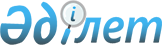 О внесении изменения в решение областного маслихата (XVI сессия, IV созыв) от 24 июля 2009 года № 219/16 "О Правилах присвоения звания "Почетный гражданин Павлодарской области (города, района)"
					
			Утративший силу
			
			
		
					Решение маслихата Павлодарской области от 12 декабря 2014 года № 308/37. Зарегистрировано Департаментом юстиции Павлодарской области 05 января 2015 года № 4247. Утратило силу решением Павлодарского областного маслихата от 11 декабря 2020 года № 538/44 (вводится в действие по истечении десяти календарных дней после дня его первого официального опубликования)
      Сноска. Утратило силу решением Павлодарского областного маслихата от 11.12.2020 № 538/44 (вводится в действие по истечении десяти календарных дней после дня его первого официального опубликования).
      В соответствии с подпунктом 12-2) пункта 1 статьи 6 Закона Республики Казахстан "О местном государственном управлении и самоуправлении в Республике Казахстан", от 23 января 2001 года, Павлодарский областной маслихат РЕШИЛ:
      1. Внести в решение областного маслихата (ХVI cессия, IV созыв) от 24 июля 2009 года № 219/16 "О Правилах присвоения звания "Почетный гражданин Павлодарской области (города, района)" (зарегистрированное в Реестре государственной регистрации нормативных правовых актов за № 3140, опубликованное в газете "Сарыарка самалы" от 25 августа 2009 года, в газете "Звезда Прииртышья" от 25 августа 2009 года) следующее изменение:
       в пункте 3 после слов "Звание присваивается при жизни гражданам Республики Казахстан" дополнить словами "и иностранным гражданам, имеющим заслуги перед Павлодарской областью (городом, районом)".
      2. Контроль за исполнением данного решения возложить на постоянную комиссию областного маслихата по вопросам обеспечения прав, законных интересов граждан.
      3. Настоящее решение вводится в действие по истечении десяти календарных дней после дня его первого официального опубликования.
					© 2012. РГП на ПХВ «Институт законодательства и правовой информации Республики Казахстан» Министерства юстиции Республики Казахстан
				
      Председатель сессии

А. Оспанова

      Секретарь областного

      Маслихата

В. Берковский
